Types of energyFound in LithosphereFound in hydrosphere- All renewableTides: levels changing due to its attraction to the sun and moon and the earth’s rotation - there are 2 high tides and 2 low tides per day- when closest or furthest from the moon = high tide- when the earth, moon and sun are aligned Spring tides are created which are the highest tides. 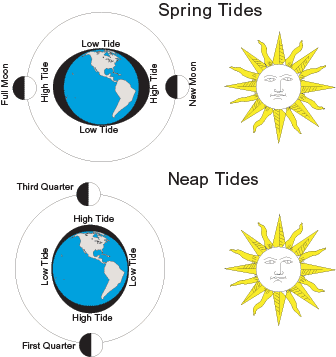 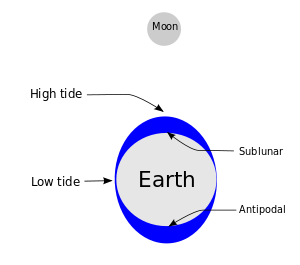 Found in atmosphere + other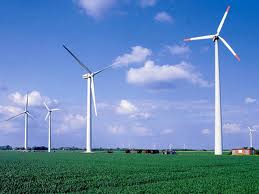 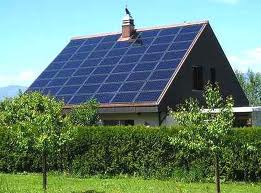 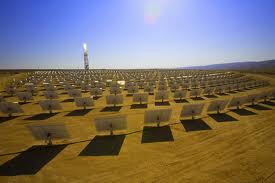 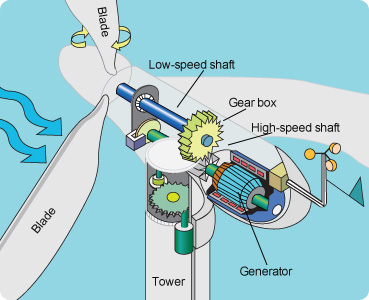 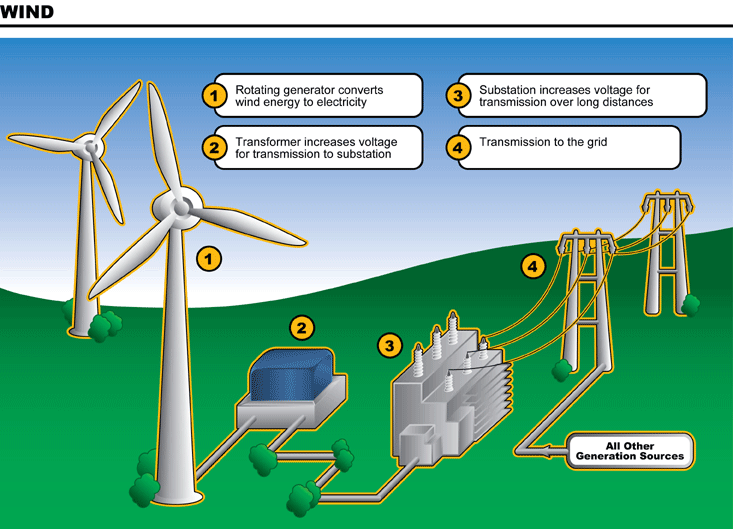 ExplanationPositive and NegativeFossil fuelsNon-renewable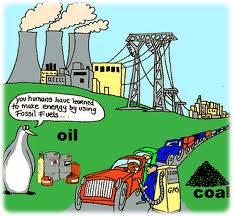 - result from the transformation of organic matter to inorganic matter- humans mine fossil fuels and burn them- includes coal, natural gas and oil which are compressed over millions of years and formed fossil fuels-when fossil fuels are burned they produce CO2 and CH4 which are main contributors to global warming- also produce SO2 and NOx.- also contributes to acid rainUranium(Nuclear)Nonrenewable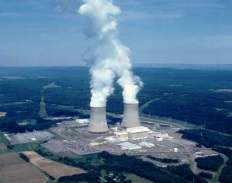 ·natural occurring radioactive element in the earth’s crust. -splitting the nucleus allows a huge output of energy -uranium is mined-waste material and equipment remains radioactive for hundreds of years. It is buried underground.-risk of accidents is a constant concern (radioactivity)-one handful provides as much energy as 70 tonnes of coal- no atmospheric pollutants are releasedGeothermalRenewable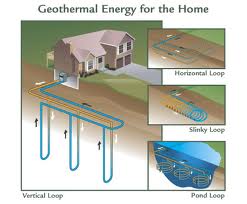 - from the internal heat of the Earth where hot magma lies- a fluid is circulated deep underground, heated, and then returned to surface- very expensive and difficult to install - no green gases emitted- the hot ground water used in the power plants contains sulfur, mercury, hydrogen sulfide and ammonia which can be released in the water supply.ExplanationPositives and negativesHydroelectric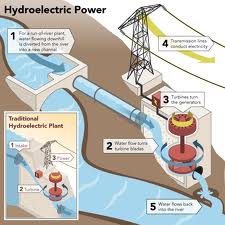 - derived from movement of falling water to spin turbines which are located in  a dam- main source of energy in Quebec- no greenhouse gases emitted- severe damage to ecosystems and affect many animal and plant speciesWave andocean current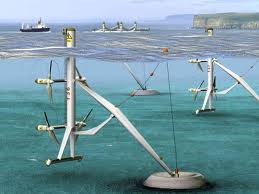 -energy obtained from the flow of ocean tides- ocean currents spin underwater turbines , which are similar to wind turbines- no pollutants- not very popular because very expensive and not always reliable- can affect ecosystem organismsTidalRenewable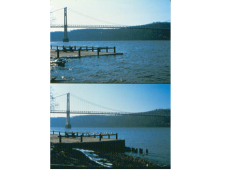 -Electricity can be generated from tides when water from a high tide is collected (sometimes using a dam) and then falls through turbines converting mechanical energy into electrical energy.- a tidal range of 5 cm is necessary to use this technology- no pollutants- dams used can affect fish migrations and water flow levelsExplanationPositives and negativesWindRenewable- energy that can be drawn from the wind- as blades turn, they activate an electric generator- cannot be stored so needs to be used with another source of energy- no pollutants, but does create sound pollution- disturbs ecosystem and can kill birds- very expensiveSolar (other)Renewable- energy that comes from the sun in the form of radiation- solar energy causes electrons to flow creating current electricity- no pollutants- very expensive- must rely on other forms of energy also